РОССИЙСКАЯ ФЕДЕРАЦИЯИРКУТСКАЯ ОБЛАСТЬАдминистрация МО «Усть-Илимский район»Муниципальное дошкольное образовательное учреждение детский сад общеразвивающего вида «Брусничка» (МДОУ «Брусничка»)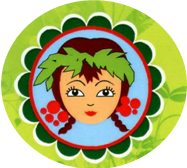 развлечение «Научим мышат трудиться»(средняя группа)Воспитатель: Шейн Е.В.ВККп. Тубинский 2012г.Цель:  Поддерживать интерес  к театрализованной деятельности; учить выражать эмоциональное состояние героев.  Оборудование: шапочки овощей для игры «Огородная-хороводная» (лук, морковь, капуста); шапочки двух мышат; иллюстрации с изображением последовательных действий по выращиванию хлеба; иллюстрации с изображением времен года; ростки пшеницы, зерна, колосья, мука, мучные изделия; соленое тесто, влажные салфетки.Ход  развлеченияПсихогимнастика «Доброе утро».1.	С добрым утром, глазки! (поглаживая веки глаз) Вы проснулись? (смотрят в бинокль)2.	С добрым утром, ушки! (поглаживая ушки) Вы проснулись? (прикладывают ладонь к ушам)3.	С добрым утром, ручки! (поглаживая кисти рук) Вы проснулись? (хлопают в ладоши)4.	С добрым утром, ножки! (поглаживая ножки) Вы проснулись? (притопывают)5.	С добрым утром, солнце! (руки растирают на встречу солнцу) Мы проснулись! (голову запрокидывают и улыбаются).Воспитатель: Ребята, скажите, пожалуйста, какое сейчас время года? (зима).       - Назовите признаки, которые указывают, на то что сейчас зима. (ответы детей). Верно. После зимы наступит? (весна), а после весны? (лето), а за летом? (осень). (воспитатель показывает иллюстрации о временах года). Осенью созревает урожай в поле, огороде, в саду. - А для чего сажают, собирают и хранят урожай? (чтобы кушать).Воспитатель: Я предлагаю поиграть в интересную игру, которая поможет вспомнить, какие овощи собирают осенью (проводится музыкальная игра «Огородная-хороводная», дети встают в круг, на них шапочки овощей: моркови, лука, капусты, они поют, выполняют движения.)Воспитатель: Вот сколько мы собрали овощей, которые кушают зимой. Давайте корзинку с овощами отнесем на хранение. (уносят). (Выходят мышата Круть и Верть).Мышата: Здравствуйте, ребята!Дети: Здравствуйте!1-й мышонок: Меня зовут Круть!2-й мышонок: Меня зовут Верть!Воспитатель: Ребята, скажите, из какой сказки к нам пришли мышата Круть и Верть? (из украинской народной сказки «Колосок»).Воспитатель: Что случилось, мышата, почему вы пришли к нам?Мышата:1)Мы пришли к вам за помощью2)Нас Петушок прогнал, пирогами кормить не стал.1)Сказал: «Кто не работает, тот не ест».2)Сами зерно сажайте, сами убирайте, сами молотите, сами пироги пеките. А мы не умеем.Воспитатель: Ребята, давайте расскажем мышатам о том, как пироги появляются на столе. (сажает мышат)(обращает внимание на картинки с поэтапным выращиванием хлеба).- Что делали весной в поле? (землю пахали).- Чем пахали землю? (деревянным плугом).Воспитатель: После того, как вспахали землю, она становилась мягкой и рыхлой.- Что делали потом? (сеяли зерна в землю).Физминутка «Ростинки»Воспитатель: Ребята, представьте, что вы – зернышки (дети «сворачиваются» в клубочек, садятся на корточки)Солнце пригрело землю, дождик прошёл и на поле появились первые всходы (сжатые ладошки протянулись вверх), и вот уже два листка тянутся к солнцу. (ладошки раскрыты, запястья сомкнуты).И вот выросли, хлебные колосья, наконец поспели. (дети садятся).Воспитатель: Что делали с созревшими колосьями? (косили косой, или срезали серпом).Воспитатель: Вот тут-то колосок и потерялся, который  нашёл Петушок в сказке.- Что сделал Петушок с колоском? (обмолотил деревянной палкой).- Куда понёс Петушок зернышки?  (на мельницу).- Что сделали с зернами на мельнице? (смололи муку).- Что из муки испёк Петушок? (пироги).- А что ещё можно испечь из муки? (булки, ватрушки, блины, печенья, хлеб, сушки).Воспитатель: А чтобы мышата хорошо запомнили, как нужно выращивать хлеб, давайте поиграем с ними в игру «Кто со мной?»(дети встают в круг, поют и выполняют движения).Игра « Кто со мной?» 1)	Кто со мной, кто со мной земельку пахати?Дети: Мы-мы; мы-мы земельку пахати.2)	Кто со мной, кто со мной зерна рассевати? Дети: Мы-мы; мы-мы зерна рассевати.3)	Кто со мной, кто со мной колоски косити? Дети: Мы-мы; мы-мы колоски косити.4)	Кто со мной, кто со мной муку мелите? Дети: Мы-мы; мы-мы муку мелите!5)	Кто со мной, кто со мной тесто месите? Дети: Мы-мы; мы-мы тесто месите!Воспитатель: А вот и тесто получилось, посмотрите, какое сдобное, пышное! Сегодня мы тоже будем печь баранки, пирожки, да булки.(дети и «мышата» проходят к столам, надевают фартуки, колпачки, начинают лепить «пироги», складывают на противень).Воспитатель: Теперь наши пирожки мы отправим на кухню, а повара поставят их в печь.Мышата:1)Спасибо вам, ребята.2)Мы Петушка пирогами угостим.Воспитатель: Вот видите, как много труда надо приложить, чтобы хлеб был в доме. Поэтому и к хлебу должны мы относиться бережно. Ребята знают правила о бережном отношении к хлебу.- Не бери больше хлеба, чем можешь съесть!- Не кроши его за столом!- Никогда не выбрасывай хлеб!Воспитатель: Ребята, кто из вас прочитает стихотворение Я. Акима «Хлеб ржаной»Ребенок читает:-Хлеб ржаной, батон, булкиНе добудешь на прогулке.Люди хлеб в лелеютСил для хлеба не жалеют.				(Я. Аким).Воспитатель: Ну что ж, мышата, теперь вы знаете, как выращивают хлеб. Не зря в народе говорят:«Не трудиться – хлеба не добиться».Вы все очень хорошо потрудились на занятии: рассказали и показали мышатам, как выращивают хлеб, научили их печь пироги.А сейчас мы приглашаем наших мышат, ребят и гостей на чаепитие с хлебными изделиями.